муниципальное бюджетное общеобразовательное учреждение«Средняя общеобразовательная школа №2с углубленным изучением отдельных предметов»п. Добринка Липецкой областиПРИКАЗот ____________________ 2018  г.				№_________п.ДобринкаОб организации   горячего  питания в первом полугодии2018 – 2019 учебного годаВ целях сохранения здоровья  детей, обеспечения горячим питанием детей в соответствии со ст. 37, ст. 44 Закона РФ 273-ФЗ от 29.12.2012 г. «Об образовании в Российской Федерации», Законом РФ от 11.08.1995 г. № 135-ФЗ «О благотворительной деятельности и благотворительных организациях» (с изменениями), приказом Министерства здравоохранения и социального развития РФ и Министерства образования и науки РФ от 11 марта 2012 г. N213н/178"Об утверждении методических рекомендаций по организации питанияобучающихся и воспитанников образовательных учреждений", Законом Липецкой области № 166 – ОЗ от 30.12.2004 г. (с изменениями) «О социальной поддержке обучающихся, студентов и аспирантов образовательных учреждений и дополнительных гарантиях по социальной поддержке детей-сирот и детей, оставшихся без попечения родителей, в Липецкой области», на основании СанПин 2.4.5.2409-08 "Санитарно-эпидемиологические требования к организации питания обучающихся вобщеобразовательных учреждениях, учреждениях начального и среднего профессионального образования", СанПиН 2.4.1.3049-13 "Санитарно-эпидемиологические требования к устройству, содержанию и организации режима работы дошкольных образовательных организаций", во исполнение Постановления администрации Добринского муниципального района от-14.08.2018 г. № 647 «Об организации горячего питания обучающихся в общеобразовательных и дошкольных учреждениях Добринского муниципального района в первом полугодии 2018-2019 учебного года» и приказа отдела образования администрации Добринского муниципального района №197 от 27.08.2018  в целях обеспечения горячим питанием обучающихся образовательных учреждений Добринского муниципального района в первом полугодии 2018-2019 учебного года, усиления контроля за организацией питания и во исполнение государственной политики в области здорового питания детейПРИКАЗЫВАЮ:Организовать с 01.09.2018 г.горячее питание для обучающихся 1-11 классов в соответствии с СанПин 2.4.5.2409-08 "Санитарно-эпидемиологические требования к организации питания обучающихся в общеобразовательных учреждениях, учреждениях начального и среднего профессионального образования", СанПиН 2.4.1.3049-13 "Санитарно-эпидемиологические требования к устройству, содержанию и организации режима работы дошкольных образовательных организаций" из расчета: -   двухразовое питание на сумму 65 рублей (15 рублей (завтрак ) за счет бюджета и 50 рублей за счет   родительской платы)-   двухразовое питание для обучающихся льготной категории  65  рублей (35 рублей  за счет средств бюджета   и  30 рублей за счет родительской платы);- двухразовое питание для обучающихся из малообеспеченных семей  35 рублей ( 15 рублей за счет средств бюджета и 20 рублей за счет спонсорской помощи)- двухразовое питание для обучающихся из многодетных семей 65 рублей (15 рублей (завтрак) за счет средств бюджета, 20 рублей (обед) за счет средств бюджета и 30 рублей за счет спонсорской помощи)- питание (для обучающихся, посещающих ГПД) 85 рублей  (15 рублей за счет бюджета и 70 рублей за счет родительской платы); - питание  (для обучающихся, посещающих ГПД льготной категории ) 85 рублей (35 рублей за счет средств бюджета и 50 рублей за счет родительской платы);Организовать горячее питание воспитанников  групп  дошкольного  образования   на сумму 80 рублей в день на каждого ребенка  (30 рублей за счет средств бюджета и 50 рублей родительской платы)Предусмотреть добровольное привлечение средств родителей и спонсоров для организации горячего питания детей.Средства родителей и спонсорскую помощь для организации горячего питания школьников принимать путём перечисления  денежных средств непосредственно на лицевой счёт ОУ или  через кассу с обязательной выдачей квитанции каждому родителю.Создать в образовательном  учреждении  необходимые условия для  организации горячего питания детей.Обеспечить горячим питанием обучающихся в течение учебного года за исключением каникулярных, выходных и праздничных дней, дней, пропущенных по болезни.Главному бухгалтеру Уколовой О.И. по заключениям лечебно-профилактических учреждений, обучающимся, числящихся в составе общеобразовательных учреждений, предусмотреть компенсацию за питание в виде денежных выплат 15 рублей	( 35 рублей, льготная категория) в день.Создать в ОУ общественную комиссию по контролю за организацией питания и бракеражную комиссию по контролю за качеством готовых блюд.Членам  комиссий обеспечить постоянный контроль за технологией, качеством приготовления пищи, соблюдением примерного меню, санитарно-гигиенического режима в столовой.Ответственным за столовую строго следить и проводить своевременный ремонт теплового,  холодильного и торгово-технологического оборудования столовых образовательного учреждения, пополнять  их инвентарем, посудой, мебелью.Обеспечить выполнение программы производственного контроля.Разрешить питание школьников в виде «сухих завтраков» на сумму в соответствии с нормативами  при невозможности обеспечения их горячим питанием по объективным причинам.Закупки продукции для горячего питания детей  проводить в соответствии с действующим - Федеральным Законом № 44-ФЗ от 5.04.2013 г. «О контрактной системе в сфере закупок товаров, работ, услуг для обеспечения государственных и муниципальных нужд».- Федеральным Законом № 223-ФЗ от 18.07.2011 г «О закупках товаров, работ, услуг отдельными видами юридических лиц»Утвердить график приема пищи в столовой:После 1-го урока(завтрак): 1абв,  2аб, 3аб, 4аб, 8абв + подвозные После 2-го урока(завтрак): 5абв,  6абв,  7аб, 9аб, 10, 11классыПосле 3-го урока (обед): 1абв,  2аб,  3аб, 4абПосле 4-го урока(обед): 5абв,  6абв, 7аб.После 5-го урока (обед)  8абв, 9аб,10,1114.Назначить  ответственными из числа работников школы за подготовкой обеденных столов к принятию детьми пищи, организацию дежурства в столовой: Крутских А.П, Несмеянову Г.В.,                     Бабкову Т.В., Симонову Л.В., Григорову Е.В.15. Назначить ответственными за организацией питания заместителей директора Ларину Е.А. и                    Ерохину Л.М.                                                Директор 		Н.Н.Зиброва.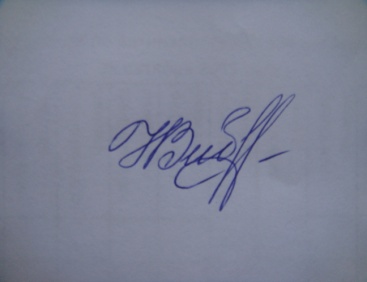 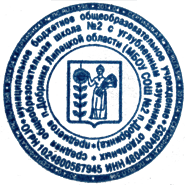 С приказом ознакомлены: